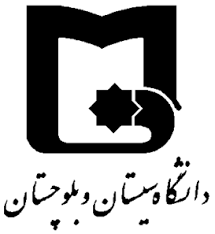 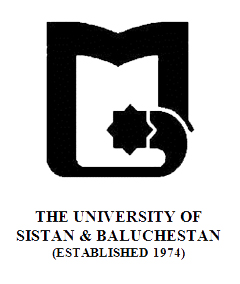 هدف کلی درس : بررسی و تحلیل مباحث اختلافی در فقه فریقینارزیابی : کار کلاسی ،میان ترم ،کنفرانس و پایان ترم            منبع: کتاب در دست تالیف خودم،و.....بنام خدا» فرم طرح درس «دانشکده :  الهیات و معارف اسلامی            رشته گرایش:  فقه و مبانی حقوق اسلامی                مقطع: کارشناسینام درس: فقه مقارن1                                                          تعداد واحد نظری :  2 واحد                  رئوس مطالبرئوس مطالبهفته اولبیان طرح درس وسرفصل وزارت علوم وآشنایی باشیوه تدریس و بیان انتظاراتهفته دومتبین و بررسی موضوع اختلافی مسح یا شستن پاها در فقه فریقینهفته سومتبین و نقد ادله فریقین در خصوص مسح یا شستن پاها در وضوهفته چهارمتبین و بررسی اختلافات فقهی در اذانهفته پنجمنقد و بررسی ادله فریقین در موارد اختلافی در اذانهفته ششمتجزیه و تحلیل دیدگاه فریقین در موارد اختلافی در نمازهفته هفتمنقد و بررسی ادله فریقین در موارد اختلافی در نمازهفته هشتمبحث و بررسی دیدگاه فریقین در مورد خمسهفته نهمنقد و تحلیل ادله فریقین در موارد اختلافی خمسهفته دهمبحث و بررسی دیدگاه فریقین در ازدواج موقتهفته یازدهمتحلیل و بررسی ادله فریقین در خصوص جواز و عدم جواز ازدواج موقتهفته دوازدهمبحث و بررسی دیدگاه فریقین در مورد طلاقهفته سیزدهمبررسی و نقد ادله فریقین در خصوص موارد اختلافی طلاقهفته چهاردهمبحث و بررسی دیدگاه فریقین در خصوص ارثهفته پانزدهمنقد و بررسی اختلافات فقهی فریقین در ارثهفته شانزدهمجمع بندی و نتیجه گیری مباحث